     iMovie Checklist 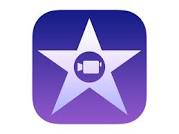      iMovie Checklist iMovie Cheat Sheet:Title Page: Tap on camera. 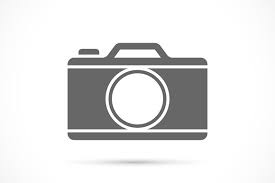 Switch to Photo and take photo of interesting background.Use PhotoTap on small photo to highlightTap on T at bottom (Titles)Pick a style you like and tap on itType title where it says “Title Text Here” and done.Images:Tap on camera. Switch to Photo and take image.Use Photo.ORTap on MediaTap on Photos Tap on Recently AddedSelect images you ALREADY SHOT in camera rollTheme Music:Move Play Head bar to where you want music dropped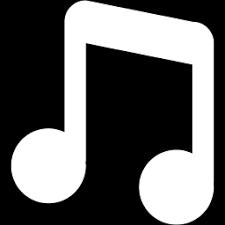 Tap on AudioTap on Theme MusicChoose a music you likeTap on “use” next to musicSound Effects:      1. Move Play Head bar to where                                         you want sound effect dropped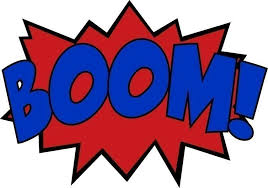                                   2. Tap on Audio3. Tap on sound effects            4. Choose a sound effect you like            5. Tap on “use” next to sound effectRecord Voice: Move Play Head bar to where     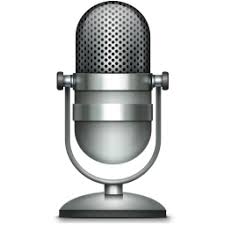 you want to start recording.Tap “Record” and start talkingTap stop when finishedEither review to hear it back first, retake if you don’t like it, cancel to get out, or accept if you like it. Credits Page      Tap on camera. Switch to Photo and take photo of interesting background.Use PhotoTap on small photo to highlightTap on T at bottom (Titles)Pick a style you like and tap on itType title where it says “Title Text Here” and done.Title Page“Kyle the Hungry Horse”(6) Images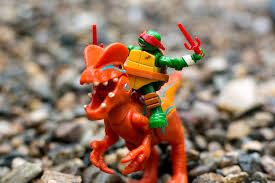 Theme MusicSound Effects Record VoiceCredits PageCreated By:Mrs. ChathamTitle Page“Kyle the Hungry Horse”6) ImagesTheme MusicSound Effects Record VoiceCredits PageCreated By:Mrs. Chatham